Анонс вебинара «Краудфинансирование. Как привлечь средства для бизнес-проектов»22 июня в 10:00 Отделение Банка России по Ростовской области проводит для предпринимателей Южного и Северо-Кавказского федеральных округов межрегиональный открытый вебинар «Краудфинансирование. Как привлечь средства для бизнес-проектов».Участники узнают:- об инвестиционных (краудфинансовых) платформах;- о мерах государственной поддержки и нормативных требованиях к инвестиционным платформам;- реальные кейсы о привлечении заемного финансирования субъектами МСП через инвестиционную платформу;- о перспективах развития краудфинансирования.Спикеры вебинара – эксперты Банка России, представитель инвестиционной платформы, а также компании, имеющие опыт привлечения финансирования.Продолжительность вебинара: полтора часа.Чтобы получить доступ к трансляции и иметь возможность задать вопрос спикерам, необходимо зарегистрироваться на мероприятие по ссылке https://forms.yandex.ru/u/60b3de3affd94b01f41cb435/ или сканировав QR-код: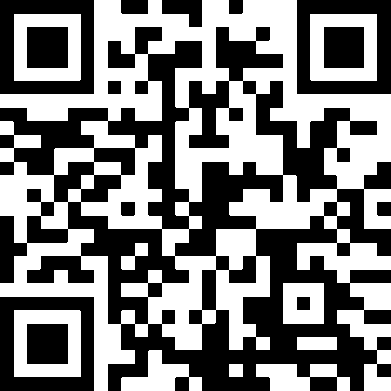 